         Объединение «Оригами»Педагог: Бутусова Ольга Александровна        Возраст детей: 7 – 10 лет        Место занятий: на базе СОШ № 58 (ул. Труфанова д. 21 кор. А)        Объединение образовано в 2006 году.         Из простого листа бумаги дети складывают интересные поделки, сувениры, картины, игрушки.             На занятиях развивается не только мелкая моторика рук, но и память, внимание, пространственное мышление.         Ежегодно проходят выставки работ на базе школы, а также ребята участвуют в выставках декоративно – прикладного творчества в районе и городе. Призеры конкурсов «Новогодний и рождественский сувенир» и «Весна в подарок». 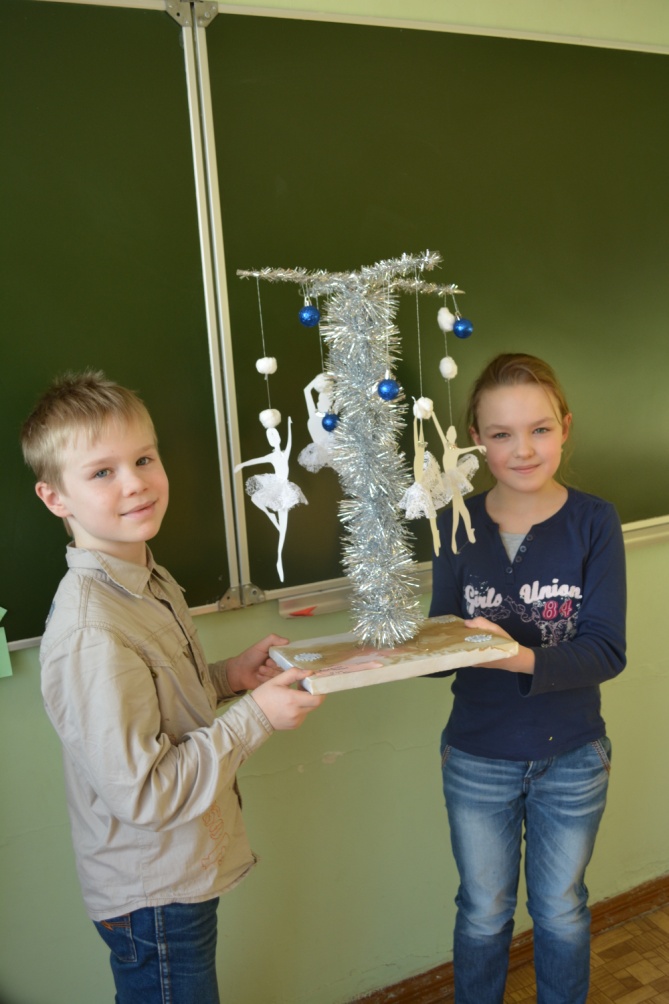 